Construction Studies(Project Portfolio)(Project Type)Picture of Finished Project***(ALL PHOTOS MUST BE CLASSROOM BASED)****Examination No.1234567Contents Chapter OneIntroductionChapter TwoPlanning of ProjectChapter ThreeReport WritingChapter FourManipulative SkillsChapter FivePresentation of ProjectChapter SixExperimentsChapter SevenWhat you learnedChapter EightAcknowledge of ThanksChapter Nine•	Bibliography/Websites/Emails/LettersChapter OneAn Introduction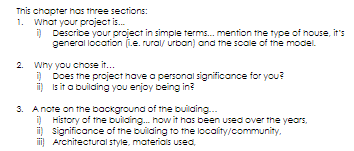 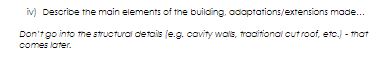 